Optimale Illumination durch LED-Profilleuchten
Schlank, flexibel, leuchtstarkEine maßgeschneiderte Beleuchtung bringt das besondere Ambiente eines Raumes zum Strahlen. Dies gelingt besonders wirkungsvoll, wenn sich die Lichtquelle harmonisch in die Umgebung einfügt. Die Aluminium-Profilleuchte LD 8288 von ELEKTRA überzeugt mit ihrem schlanken Querschnitt von nur 8 × 8 Millimetern bei gleichzeitig hoher Leuchtstärke.Licht in dunkle Ecken zu bringen, wird mit der filigranen Aluminium-Profilleuchte LD 8288 von ELEKTRA zum Kinderspiel. Ein selbstklebendes Flachbandkabel versorgt die leuchtstarke Lichtquelle mit Energie und lässt sich ganz bequem von Monteuren und Endkunden verlegen. Selbst ein Retrofit ist durch das unkomplizierte Handling schnell erledigt. Möbel bleiben sowohl beim Anbringen als auch bei der späteren Demontage unbeschädigt. Das Licht ist – abhängig von der Einbausituation – absolut blendfrei, die Farbtemperatur lässt sich steuern und die zuverlässige Technik garantiert eine lange Lebensdauer sowie eine hohe Lichtausbeute.Reduziert auf das Wesentliche eignet sich die Anbauleuchte mit schlanken 8 × 8 Millimetern im Querschnitt für viele Situationen in Küche, Bad, Wohnraum und Flur. Die lineare LED-Lichtleuchte ist flexibel einsetzbar und bewährt sich nicht nur zuhause, sondern auch in Geschäftsräumen. Sie sorgt für eine angenehme Lichtstimmung, leuchtet die Umgebung optimal aus und ergänzt das ELEKTRA Sortiment der Minitaturprofile. Besonders edel wirkt die Profilleuchte in der Trendfarbe mattes Schwarz, daneben ist sie auch in Alu-Silber erhältlich.1.588 Zeichen inkl. LeerzeichenBilder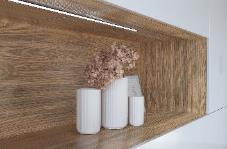 Bild 1: Die designorientiere Profilleuchte fügt sich harmonisch in viele Umgebungen ein.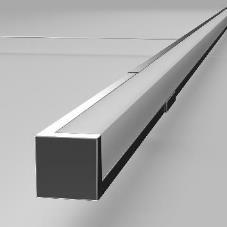 Bild 2: Die Aluminium-Profilleuchte LD 8288 ist leuchtstark und braucht mit 8 × 8 Millimetern im Querschnitt nur wenig Platz.Das hochaufgelöste Bildmaterial finden Sie hier zum Download.Zum UnternehmenDie ELEKTRA GmbH ist ein führender deutscher Hersteller von technisch innovativen und funktionell hochwertigen Beleuchtungssystemen und Systemlieferant für Kunststoff- und Elektrotechnik in den Bereichen Möbel-, Küchen-, Ladenbau und Industrie. Der Fokus liegt neben höchster Produktqualität auf ökologischem Handeln. ELEKTRA setzt nicht nur auf intelligente Lösungen, sondern auf immer nachhaltigere Herstellungsverfahren. Mit weltweit 1.200 Mitarbeitern in Deutschland und China bietet ELEKTRA ihren Kunden weltweit hochwertige, anschlussfertige Leuchten und Lichtsysteme sowie Produkte für OEM-Kunden. Mehr Informationen unter: www.elektra.deELEKTRA Gesellschaft für elektrotechnische Geräte mbHein Unternehmen der EHLEBRACHT Holding AGWerkstrasse 732130 Engerwww.elektra.de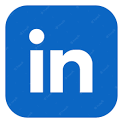 Pressekontakt ELEKTRA GmbHNadine Stückmann, Head of MarketingTel.: +49 5223 185-362n.stueckmann@elektra.de Birgitt VogtTel. +49 (0) 5223 185 363b.vogt@elektra.de